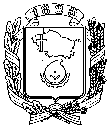 АДМИНИСТРАЦИЯ ГОРОДА НЕВИННОМЫССКАСТАВРОПОЛЬСКОГО КРАЯПОСТАНОВЛЕНИЕ31 декабря 2015 г.                                                                                         № 3123НевинномысскО внесении изменений в постановление администрации города Невинномысска от 23 октября 2015 г. № 2497«О территориальной психолого-медико-педагогической комиссии города Невинномысска»Постановляю:1. Утвердить прилагаемые изменения, которые вносятся в постановление администрации города Невинномысска от 23 октября 2015 г. № 2497 «О территориальной психолого-медико-педагогической комиссии города Невинномысска».2. Настоящее постановление подлежит обнародованию путем размещения на официальном сайте администрации города Невинномысска в информационно - телекоммуникационной сети «Интернет».Глава администрациигорода Невинномысска                                                                        В.П. ШестакУТВЕРЖДЕНЫпостановлением администрациигорода Невинномысскаот 31 декабря 2015 г. № 3123ИЗМЕНЕНИЯ, которые вносятся в постановление администрации города Невинномысска от 23 октября 2015 г. № 2497«О территориальной психолого-медико-педагогической комиссии города Невинномысска»1. Пункт 6 Положения о территориальной психолого-медико-педагогической комиссии города Невинномысска изложить в следующей редакции:«6. Организационно-техническое обеспечение деятельности ТПМПК осуществляет муниципальное бюджетное учреждение «Центр психолого-педагогической и медико-социальной помощи» города Невинномысска.».2. Состав территориальной психолого-медико-педагогической комиссии города Невинномысска изложить согласно приложению к настоящим изменениям.Управляющий деламиадминистрации города Невинномысска                                             С.А. ВолковПриложениек изменениям, которые вносятсяв постановление администрациигорода Невинномысска«УТВЕРЖДЕНпостановлением администрациигорода Невинномысскаот 23 октября 2015 г. № 2497СОСТАВтерриториальной психолого-медико-педагогической комиссии города НевинномысскаЧлены комиссии:ГоляндинаНаталья Александровнаучитель-дефектолог муниципального бюджетного учреждения «Центр психолого-педагогической и медико-социальной помощи» города Невинномысска, руководитель комиссииФедоренкоНадежда Григорьевнапедагог-психолог муниципального бюджетного общеобразовательного учреждения средней общеобразовательной школы № 3 города Невинномысска, секретарь комиссииАндрусоваВалентина Васильевнаврач-офтальмолог государственного бюджетного учреждения здравоохранения Ставропольского края «Городская детская больница» города Невинномысска (по согласованию)Демьяненко Людмила Владимировнаврач-невролог государственного бюджетного учреждения здравоохранения Ставропольского края «Городская детская больница» города Невинномысска (по согласованию)Игошина Елена Викторовнаучитель-дефектолог муниципального казенного дошкольного образовательного учреждения «Детский сад комбинированного вида № 42 «Материнская школа» города НевинномысскаЕнинаЛюбовь Васильевнаучитель-логопед муниципального бюджетного дошкольного образовательного учреждения «Центр развития ребенка - детский сад № 50 «Светофорик» города НевинномысскаКалининаНадежда Васильевнаврач-оториноларинголог государственного бюджетного учреждения здравоохранения Ставропольского края «Городская детская больница» города Невинномысска                                   (по согласованию)КаменеваСветлана Владимировнаучитель-логопед муниципального бюджетного дошкольного образовательного учреждения «Детский сад общеразвивающего вида № 27 «Ласточка» с приоритетным осуществлением познавательно-речевого направления развития воспитанников» города НевинномысскаКирпаневаИнна Михайловнаучитель-логопед муниципального бюджетного дошкольного образовательного учреждения «Детский сад общеразвивающего вида № 24 «Радуга» с приоритетным осуществлением художественно-эстетического направления развития воспитанников» города НевинномысскаКотенев Валерий Владимировичврач-психиатр Невинномысского филиала государственного бюджетного учреждения здравоохранения Ставропольского края «Ставропольская краевая психиатрическая больница № 2» (по согласованию)МатвееваЮлия Андреевнапедагог-психолог муниципального бюджетного учреждения «Центр психолого-педагогической и медико-социальной помощи» города НевинномысскаМякинькихТатьяна Александровнаглавный специалист отдела общего и дополнительного образования управления образования администрации города НевинномысскаПарахинаИрина Николаевнаучитель-дефектолог муниципального бюджетного дошкольного образовательного учреждения «Детский сад комбинированного вида № 46» города НевинномысскаПетряникОльга Николаевнаврач-ортопед государственного бюджетного учреждения здравоохранения Ставропольского края «Городская детская больница» города Невинномысска (по согласованию)ПерфиловаЛюдмила Сергеевнаучитель-логопед муниципального бюджетного дошкольного образовательного учреждения «Центр развития ребенка – детский сад № 45 «Гармония» города НевинномысскаПетроваТатьяна Анатольевна ведущий специалист отдела дошкольного образования управления образования администрации города НевинномысскаСердюковаВера Ивановнагородской врач педиатр государственного бюджетного учреждения здравоохранения Ставропольского края «Городская детская больница» города Невинномысска                        (по согласованию)СтригинаТаисия Михайловнаврач-педиатр государственного бюджетного учреждения здравоохранения Ставропольского края «Городская детская больница» города Невинномысска (по согласованию)СукаеваГалина Леонтьевнаучитель-логопед муниципального бюджетного общеобразовательного учреждения средней общеобразовательной школы № 3 города НевинномысскаШаповаловаНаталья Юрьевнасоциальный педагог муниципального бюджетного учреждения «Центр психолого-педагогической и медико-социальной помощи» города Невинномысска                                                        ».